     
Miguel Gallardo
Hoy tengo ganas de ti

(CEGUILAR EN TRASTE 2º)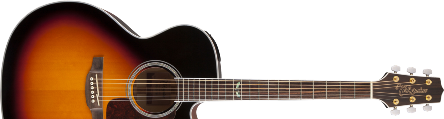 Intro:   MIm - MIm7 - DO - SI7↓Estrofa 1:          MIm    MIm7      LAm   Fuiste ave de paso y no sé porque razón,      RE         RE7          SOL       (6,3)(6,2)(6,0)   me fui acostumbrando, cada día más a ti.       MIm      MIm7          LAm7      LAm   Los dos inventamos, la aventura y el amooor,   RE          RE7         SOL   llenaste mi vida y después te vi partir.Puente 1:   LAm                SI7   Sin decirme adiós, yo te vi partir.Estribillo:   MIm                  MIm7                DO  LAm   Quiero en tus manos abiertas buscar mi camiiino,   RE                 RE7              SOL (6,3)(6,2)(6,0)   y que te sientas mujer solamente conmiiigo,   MIm                MIm7 DO                 SI7   hoy tengo ganas de ti,  hoy tengo ganas de ti.   MIm                  MIm7                DO  LAm   Quiero apagar en tus labios la sed de mi aaalma,   RE              RE7               SOL (6,3)(6,2)(6,0)   y descubrir el amor juntos cada mañaaana,   MIm                MIm7 DO                 SI7↓   hoy tengo ganas de ti,  hoy tengo ganas de ti.Estrofa 2:          MIm      MIm7             LAm   No hay nada más triste, que el silencio y el dolor,   RE        RE7          SOL           (6,3)(6,2)(6,0)   nada más amargo, que saber que te perdí.       MIm         MIm7        LAm7       LAm   Hoy busco en la noche, el sonido de tu voooz,   RE           RE7          SOL   y donde te escondes, para llenarme de ti.Puente 2:            LAm             SI7   Llenarme de ti, llenarme de ti.Estribillo:   MIm                  MIm7                DO  LAm   Quiero en tus manos abiertas buscar mi camiiino,   RE                 RE7              SOL (6,3)(6,2)(6,0)   y que te sientas mujer solamente conmiiigo,   MIm                MIm7 DO                 SI7   hoy tengo ganas de ti,  hoy tengo ganas de ti.   MIm                  MIm7                DO  LAm   Quiero apagar en tus labios la sed de mi aaalma,   RE              RE7               SOL (6,3)(6,2)(6,0)   y descubrir el amor juntos cada mañaaana,   MIm                MIm7 DO                 SI7   hoy tengo ganas de ti,  hoy tengo ganas de ti.